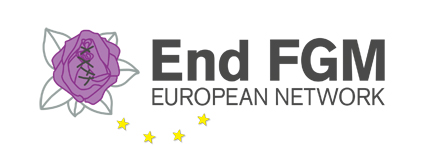 Application formDirectorEnd FGM European NetworkPart A: Experience1. General information:2. Further/higher education/other relevant training:3. Languages:Please specify your level of competence by checking the appropriate box according to the following indicators:1=Basic to 4 = complete fluency4. Present and previous occupations:Please give details of your occupation(s) starting with the most recent. Please include any unpaid work that is relevant to the post.5. Any other information, training etc. relevant to the application (no more than 10 lines)6. What are your salary expectations?Part B Motivation and competences: ENDName:Address:Telephone:Email address:Name and addressof college/university/training instituteFrom/toQualifications obtainedLanguageSpokenSpokenSpokenSpokenWrittenWrittenWrittenWritten12341234EnglishFrenchOthers (please specify)Employer’s name and address (please start with current/most recent)From/to(month/year)Position held and brief description of your duties1. 	Can you please outline your commitment to women’s rights and gender equality? Please feel free to include concrete examples (300 words)2.     Outline evidence of your significant leadership/management experience at an appropriate senior level, including leading teams and managing projects? (300 words)3.      Please outline significant experience of financial management and fundraising? (300 words)4. 	 Can you give an example of where you facilitated a complex multi-stakeholder process? (200 words)5.     What do you think are the 2 main opportunities and 2 main challenges for the European movement to End FGM? (500 words)